FICHE D'INSCRIPTION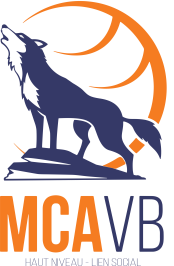 SAISON 2020/2021TOUT DOSSIER DOIT IMPERATIVEMENT ETRE RENDU COMPLET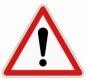 !!!! Pas de licence!!!!Tant que tous les documents demandés ne seront pas fournis. Toute personne non à jour ne pourra pas pratiquer le volley dans le cadre de l'ASLJ Croix d'Argent.CONVOCATION EQUIPE:............................................................................................NOM:…………………………………………………Prénom……………………………………...............Né(e)le………………………………………………à……………………………………………………............ Demeurant…………………………………………………………………………………………………………...……………………………………………………………………………………………………………………………...……………………………………………………………………………………........................................Ville……………………………………………............………Code Postal………………………………….Si étudiant lycéen, collégien ou écolier:Etablissement fréquenté:…………………………………………………………………………………….……………………………………………………………………………………………………………………………..Si adulte ,profession:……………………………………………………………………………………........téléphone/portable:.........................................................................................E-MAIL LISIBLE TRES SOUHAITE (pour une meilleure communication)..........................................................................................................................................Pièces à fournir OBLIGATOIRES:A– Certificat médicalLe certificat médical d’aptitude doit être daté de moins de trois mois pour tout nouveau licencié, pour les renouvellements le certificat est valable 3 ans, pour lesCatégories jeunes (jusqu’à JUNIORS) demander systématiquement le sur-classement. Fiche médicale 2. (Papier médecin stipulé "en compétition")B– Une photo d’identité récente avec au dos nom et prénomC– Un e-mail.D–Autorisation parentale pour les membres mineurs page3.E–Photocopie OBLIGATOIRE de la CARTE d’IDENTITE ou du PASSEPORTF –PAIEMENT: possibilité en plusieurs chèques.                            1 seule fois en espèces Téléphone –Fax –Répondeur Secrétariat: 04 /67 / 07/ 98 /05Email : mtpcroixdargentvb@free.frCamille : 06/61/88/42/99Vladia : 06/01/71/89/35Site Internet :https://www.mca-volley-ball.fr/Gymnase Alain COLAS (gymnase principal)361 rue de l’Arnel34070 MontpellierArrêt tram ligne 2 : villeneuve d’Angoulême.Gymnase Gambardella (gymnase de repli) ,4 rue Bourrély34000 Montpellier Bus 6 arrêt Berthelot (proche avenue Clémenceau) Catégories d’âges suivant l’année de naissance :                                     1999 et avant : sénior                             2000/2001/2002 : junior M21                       2003/2004/2005 : cadet/cadette M18                                  2006/2007 : minimes M15                              2008/2009 : benjamin/es M13                               2010/2011 : poussin/es  M11                                     2012/2013 : pupille M9                            2014/2015/2016 : baby volley M7       Cotisation annuelle OBLIGATOIRE A L’INSCRIPTION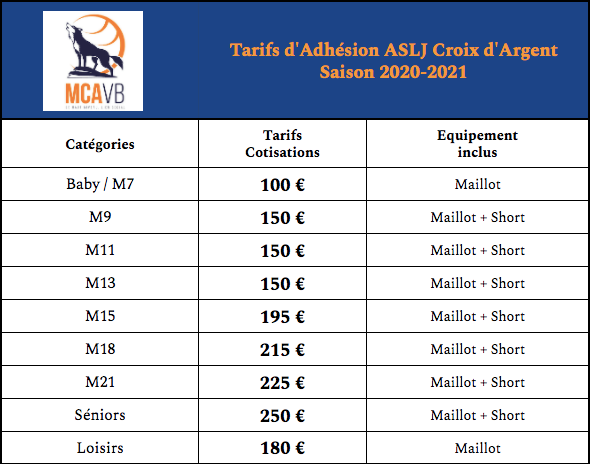                                         AUTORISATION PARENTALEJe soussigné(e), (Nom, Prénom)..................................................................Agissant en qualité de: Père– Mère– Tuteur –Gardien légal de l’enfant Autorise (Nom, Prénom) ……………………………………………………………………………Né(e)le ……………………………………………………à……………………………………………..A pratiquer le volley-ball pour la saison2020/2021, en sur classement si les règlements le permettent. Je prendrai les dispositions nécessaires pour lui permettre de participer aux entrainements et aux rencontres qui pourront le concerner, étant entendu que son responsable sera informé rapidement en cas d’impossibilité.J’informerai le club des déplacements éventuels (classe verte ou voyage à l’étranger avec le collège ou le lycée).Date………………………….  Signature:                              ATTESTATION DE TRANSPORTJe soussigné(e), (Nom, Prénom)………………………………………………………………..Autorise le transport de mon (mes)enfant(s) :Nom : ………………………………………………………………………………………………………Prénoms: ………………………………………………………………………………………………….Par l’un des dirigeants , entraineurs  du club ou parents, lorsque je ne pourrai pas accompagner moi-même.Fait à………………………………………….......le…………………………………………………….Signature du Responsable Légal précédée de la mention «Lu et Approuvé».Pour information :Je possède : -permis avec  voiture                                                  -permis sans voiture (plus de deux ans)-permis sans voiture (moins de deux ans)